lMADONAS NOVADA PAŠVALDĪBA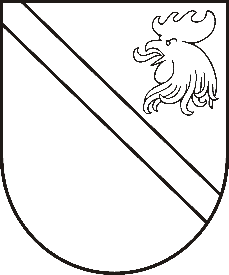 Reģ. Nr. 90000054572Saieta laukums 1, Madona, Madonas novads, LV-4801 t. 64860090, fakss 64860079, e-pasts: dome@madona.lv ___________________________________________________________________________MADONAS NOVADA PAŠVALDĪBAS DOMESLĒMUMSMadonā2019.gada 26.septembrī								Nr.433									(protokols Nr.18, 8.p.)Par dāvinājuma pieņemšanu Madonas novada pašvaldība, kuras vārdā rīkojās Dzelzavas pagasta pārvaldes vadītājs Andrejs Jankovskis, 2016.gada 20.janvārī ir noslēgusi priekšlīgumu par zemes gabalu dāvinājumu ar […] un 2016.gada 27.janvārī ir noslēgusi priekšlīgumu par zemes gabalu dāvinājumu ar […], kuri nepieciešami Pašvaldībai piederošā autoceļa “Mežsētas - Zāģukalns” uzturēšanai.Priekšlīgumi noslēgti par […] piederošā nekustamā īpašuma “[…]” atdalītās zemes vienības ar kadastra apzīmējumu […] platībā 1,0 ha, kas veido jaunu nekustamo īpašumu ar kadastra numuru […] un […] piederošā nekustamā īpašuma “[…]” atdalītās zemes vienības ar kadastra apzīmējumu […] platībā 0,55 ha, kas veido jaunu nekustamo īpašumu ar kadastra numuru […], kuri atrodas Madonas novada Dzelzavas pagastā, dāvinājumu. Par iepriekš minēto zemes vienību atdalīšanu ir apstiprināts zemes ierīcības projekts un veikta instrumentālā uzmērīšana.Saskaņā ar likuma “Par pašvaldībām” 15.panata pirmās daļas 2.punktu pašvaldības autonomā funkcija ir gādāt par savas administratīvās teritorijas labiekārtošanu un sanitāro tīrību, tai skaitā ielu, ceļu un laukumu būvniecību.Noklausījusies Dzelzavas pagasta pārvaldes vadītāja A.Jankovska sniegto informāciju, ņemot vērā 11.09.2019. Uzņēmējdarbības, teritoriālo un vides jautājumu komiteja atzinumu, pamatojoties uz likuma “Par pašvaldībām” 15.panta pirmās daļas 2.punktu, 21.panta pirmās daļas 17.punktu,  atklāti balsojot: PAR – 11 (Agris Lungevičs, Ivars Miķelsons, Artūrs Čačka, Andris Dombrovskis, Antra Gotlaufa, Artūrs Grandāns, Gunārs Ikaunieks, Valda Kļaviņa, Rihards Saulītis, Gatis Teilis, Kaspars Udrass), PRET – NAV, ATTURAS – NAV, Madonas novada pašvaldības dome  NOLEMJ:Pieņemt dāvinājumu – […], piederošo, Dzelzavas pagasta zemesgrāmatu nodalījumā Nr.[…] ierakstīto, no nekustamā īpašuma “[…]” atdalītu zemes vienību ar kadastra apzīmējumu […] platībā 1,0 ha, kas atrodas, Dzelzavas pagastā, Madonas novadā.Pieņemt dāvinājumu – […], piederošo, Dzelzavas pagasta zemesgrāmatu nodalījumā Nr.[…] ierakstīto, no nekustamā īpašuma “[…]” atdalītu zemes vienību ar kadastra apzīmējumu […] platībā 0,55 ha, kas atrodas, Dzelzavas pagastā, Madonas novadā.Uzdot Juridiskajai nodaļai organizēt nekustamā īpašuma dāvinājumu līgumu slēgšanu un nekustamā īpašuma ierakstīšanu Zemesgrāmatā uz Madonas novada pašvaldības vārda.Domes priekšsēdētājs						A.Lungevičs